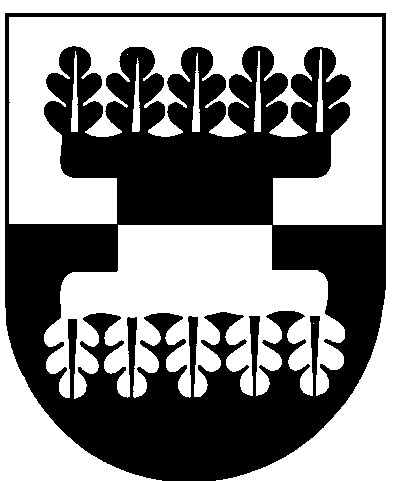 ŠILALĖS RAJONO SAVIVALDYBĖS ADMINISTRACIJOSDIREKTORIUSĮSAKYMASDĖL ŽEMĖS SKLYPO (KADASTRO NR. 8750/0002:0105), ESANČIO ŠILALĖS RAJONO SAVIVALDYBĖJE, PAJŪRIO MSTL., DARIAUS IR GIRĖNO G.19, ŽEMĖS NAUDOJIMO BŪDO PAKEITIMO. rugpjūčio 23 d. Nr. DĮV – 1139Šilalė	Vadovaudamasis Lietuvos Respublikos vietos savivaldos įstatymo 29  straipsnio 8 dalies 2 punktu, Lietuvos Respublikos teritorijų planavimo įstatymo 20 straipsnio 2 dalies 2 punktu,    Pagrindinės žemės naudojimo paskirties ir būdo nustatymo ir keitimo  tvarkos  bei  sąlygų  aprašo, patvirtinto Lietuvos Respublikos Vyriausybės  . rugsėjo 29 d. nutarimu Nr. 1073 „Dėl Pagrindinės žemės naudojimo paskirties ir būdo nustatymo ir keitimo  tvarkos  bei  sąlygų  aprašo patvirtinimo“ (Lietuvos Respublikos Vyriausybės . sausio 15 d.  nutarimo Nr. 44 redakcija),  10 punktu,  Žemės  naudojimo  būdų  turinio  aprašu,  patvirtintu Lietuvos Respublikos žemės ūkio ministro ir Lietuvos Respublikos aplinkos ministro . sausio 20 d. įsakymu Nr. 3D– 37/D1– 40 „ Žemės naudojimo būdų turinio aprašo patvirtinimo“ (Lietuvos Respublikos žemės ūkio ministro ir Lietuvos Respublikos aplinkos ministro . gruodžio 11 d. Nr. 3D-830/D1-920 redakcija), Šilalės rajono savivaldybės  bendruoju planu, patvirtintu Šilalės rajono savivaldybės tarybos . kovo 27 d. sprendimu Nr. T1-107 „Dėl Šilalės rajono savivaldybės teritorijos ir savivaldybės teritorijos dalies (Šilalės miesto) bendrojo plano tvirtinimo“, ir atsižvelgdamas į  VĮ Turto  bankas  . rugpjūčio 7 d. raštą Nr.(15.28-44)SK4-9101 bei Lietuvos Kariuomenės . rugpjūčio 17 d. raštą Nr.KVS-357:             1. Keičiu  ploto, kitos pagrindinės žemės naudojimo paskirties žemės   sklypo, esančio Šilalės r. sav., Pajūrio mstl., Dariaus ir Girėno g. 19 (kadastro Nr. 8750/0002:0105), žemės naudojimo būdą  iš visuomeninės paskirties objektų teritorijos į teritorijas krašto apsaugos tikslams.             2. Nustatau   žemės sklypo vertę – 28471 Eur.             3. P a v e d u paskelbti šį  įsakymą  Šilalės rajono savivaldybės  interneto svetainėje www.silale.lt.  Šis    įsakymas    gali    būti   skundžiamas   Lietuvos    Respublikos   administracinių   bylų teisenos įstatymo  nustatyta tvarka.Direktorius                                                                                                        Raimundas VaitiekusSUDERINTA                                        SUDERINTA                                       Teisės ir viešosios tvarkos skyriaus      Investicijų ir statybos skyriausvedėja                                                    vedėjasSilva Paulikienė                                    Faustas Sragauskas2017-08-23                                            2017-08-23                                             Parengė Investicijų ir statybos skyriaus vyr. specialistėAida Budrikienė2017-08-23					